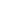 АНКЕТА   Уважаемые дамы и господа! Пожалуйста, внимательно и подробно ответьте на все поставленные вопросы. Объективность и полнота Ваших ответов определят возможное направление дальнейшего сотрудничества.1. На какую вакансию Вы претендуете2. Фамилия, Имя и Отчество	3. Дата рождения	4. Возраст8. Как с Вами связаться?ФИО Супруга(и), дата рождения и место рождения.Дети – Фамилия Имя, год рождения.10. Образование Дополнительное образование (курсы, стажировки)Знания, приобретенные самостоятельноДополнительные навыки, которые желаете приобрести, каким образом этого добьетесь? Когда?11. Профессиональный опыт. Укажите наиболее значимые для Вашей квалификации места работы.Где работали еще? Кто может дать Вам рекомендацию (руководители, деловые партнеры)?12. Отметьте, что Вам не нравилось (не нравится) в Вашей предыдущей работе:Что-то другое? Напишите.13. Являетесь ли Вы владельцем (совладельцем) какой-либо компании? 14. На какую оплату труда Вы претендуете (в национальной валюте): а) на испытательный срок, 	б) после испытательного срока,	в) через год,	г) в перспективе?15. Владение иностранным языком	16. Знание ПК18. Привлекались ли Вы к уголовной ответственности?	      21. Вы курите? 	22. Отношение к спорту.	23. Проранжируйте по убыванию значение каждого из факторов при выборе работы(10 - максимально важно, 1 - не важно. Каждый из баллов может быть присвоены только одному из факторов)24. Отметьте наиболее привлекательные для Вас черты личности (не более 3-х)25. Какие формы деятельности Вы предпочитаете?Индивидуальная          c)  ПартнерствоКоллективная                d) Безразлично Почему Вы выбрали данную форму?26.  Отметьте, какие из перечисленных недостатков Вы считаете наиболее серьезными? (не более 3-х)27.  Укажите ближайшие и долгосрочные цели Вашей профессиональной карьеры?28.  Почему Вы решили обратиться именно в нашу компанию?29.  Готовы ли Вы работать полный рабочий день с занятостью 40 часов в неделю?30.  Преимущества Вашей кандидатуры?31.  Укажите, пожалуйста, источник получения информации о вакансиях в нашей компании?32.  Как скоро после получения предложения Вы можете приступить к работе?33. Страничка самопрезентации.Пожалуйста, представьте себя. Опишите свой характер, свои сильные и слабые стороны. Расскажите о Ваших интересах и хобби или напишите любую другую информацию о себе, не вошедшую в эту анкету.Настоящей подписью удостоверяю правдивость и полноту ответов на предложенные мне вопросы. Против проверки сообщенных мною сведений не возражаю. Служебные отметки.5. Гражданство, адрес постоянной прописки5. Гражданство, адрес постоянной прописки6. Адрес проживания, ближайшее метро (для иногородних адрес  временной  регистрации). 6. Адрес проживания, ближайшее метро (для иногородних адрес  временной  регистрации). 6. Адрес проживания, ближайшее метро (для иногородних адрес  временной  регистрации). 7. Паспортные данные (серия, номер, кем и когда выдан)Дом. телефонРаб. телефонРаб. телефонКонтактный телефонE-mail9. Семейное положение 9. Семейное положение Учебное заведение ФакультетПериод обученияС	по	длительностьС	по	длительностьС	по	длительностьС	по	длительностьФорма обученияСредний баллСпециальностьУчебное заведение ФакультетПериод обученияС	по	длительностьС	по	длительностьС	по	длительностьС	по	длительностьФорма обученияСредний баллСпециальностьОрганизация (название, сфера деятельности)Адрес, телефонДолжностьСодержание  деятельностиКол-во подчиненныхПериод  работыС	по	длительностьРеальный среднемесячный доходПричина ухода (фактическая)Организация (название, сфера деятельности)Адрес, телефонДолжностьСодержание  деятельностиКоличество подчиненныхПериод работыС	по	длительностьРеальный среднемесячный доходПричина ухода (фактическая)ОрганизацияПериод работыдолжностьОрганизацияПериод работыдолжностьОрганизацияПериод работыдолжностьФ.И.О.Место работыДолжностьТел:Ф.И.О.Место работыДолжностьТел:Низкая зарплатаНеудовлетворительный психологический климат в коллективеНевысокий уровень организации делаСложные отношения с руководствомНет перспективы должностного ростаЧрезмерно высокие требования руководстваСверхурочная работаНет чувства «хозяина положения» на рабочем местеЕсли да, то какой:отличноотличнохорошоудовл.удовл.ПрикладныепрограммыПрикладныепрограммыотличнохорошоудовл. АнглийскийустныйустныйписьменныйписьменныйНемецкийустныйустныйписьменныйписьменныйустныйустныйписьменныйписьменный17. Вождение а/м     категории17. Вождение а/м     категориистаж вождения стаж вождения стаж вождения Есть ли у Вас личный а/мНет Если да, то какой?вид спорта, которым Вы занималисьгоды занятийКарьераСтабильность, надежностьДеньгиСамостоятельность и ответственность позицииПриобретение нового опыта и знанийВысокая интенсивность работыБлизость к домуСложность поставленных задачПрестиж компанииПсихологический климат коллективаИнтеллигентностьТактичностьСмелостьДоверие к людямНаходчивостьОптимизмОрганизованностьВежливостьРешительностьЗастенчивостьЧестностьСправедливостьИскренностьДобротаПорядочностьКоммуникабельностьЭнергичностьИсполнительностьСила волиСкромностьНесдержанностьНесправедливостьНедоверие к людямАпатичностьПессимизмЗамкнутостьЛживостьНеумение держать словоЗлопамятностьОтсутствие чувства юмораНеисполнительностьГрубость, хамствоОтсутствие опыта в работеКонфликтностьНескромностьТрусостьСайт job.atlantm.comИной сайтГазетаКто-то из сотрудниковИное лицоДата заполнения анкетыЛичная подпись